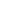 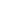 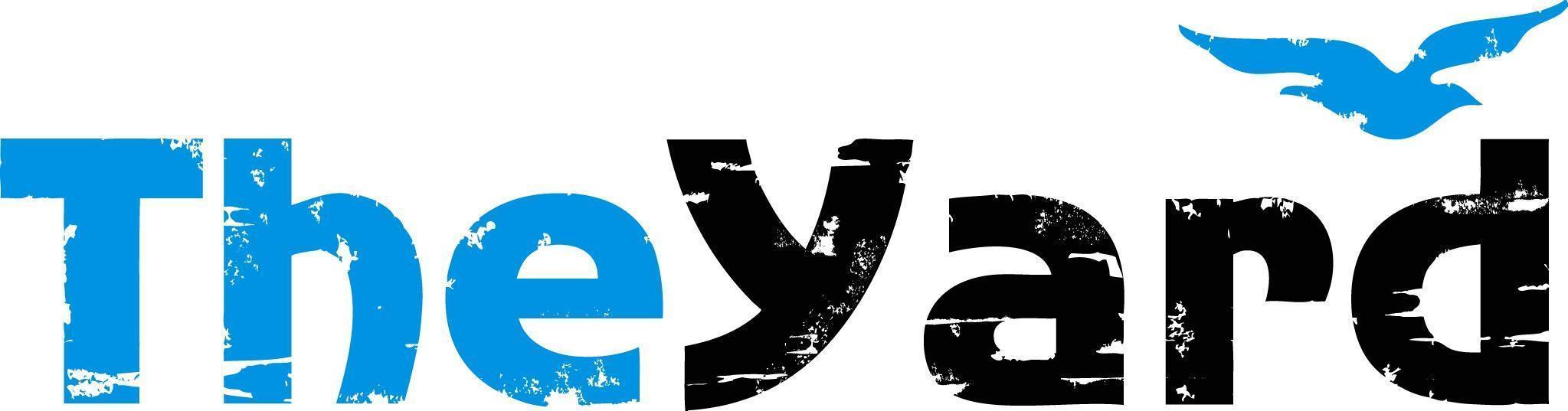 CONTACT:Yvonne Mendez, Acting Executive Director - (413) 218-1353Fiona MacLean, Marketing & Development Manager - (831) 419-2077FOR IMMEDIATE LISTING and RELEASEMay 9th, 2023THE YARD ANNOUNCES 2023SUMMER SEASON PROGRAMS [May 9th, 2023] — (Chilmark, Massachusetts)This summer we are officially celebrating our 50th anniversary and we’re commemorating this momentous year with yet another cohort of world -class artists, companies, and dance educators.
Our 2023 artists-in-residence are pushing boundaries and confronting big questions. They are a dynamic group of artists and storytellers, movers and magic makers — together they form an eclectic season built on a wide range of dance disciplines. From tap and samba to puppetry to a multi-media, black-light-on-paint creation story, this summer has something to inspire everyone!
What to expect at a glance: In-person classes such as yoga, East African Dance with Godfrey Muwulya, three sessions of Kids Do Dance, and more!Artist-led workshops open to all ages and abilities. Performances and other events across the island.
Visit dancetheyard.org to learn more about this summer’s lineup of residencies and classes.

_____

2022 Summer Residencies and Performances
Launch Pad: A Choreographers' ShowcaseIn Residence: May 31 - June 12, 2023 
Performance: June 10 | Patricia N. Nanon TheaterBox Office Info:The Yard’s Patricia N. Nanon Theater$30 Adult$25 Senior 65+/Military$10 Youth under 18*Every ticket will be subject to a $3 service fee._____
Sandglass TheaterIn Residence June 14 - June 26, 2023Performance: June 24 | Patricia N. Nanon TheaterBox Office Info:The Yard’s Patricia N. Nanon Theater$30 Adult$25 Senior 65+/Military$10 Youth under 18*Every ticket will be subject to a $3 service fee._____
Sean Dorsey DanceIn Residence: July 3 - July 10, 2023Performances: July 7 + 8 | Patricia N. Nanon TheaterBox Office Info:The Yard’s Patricia N. Nanon Theater$30 Adult$25 Senior 65+/Military$10 Youth under 18*Every ticket will be subject to a $3 service fee._____
Music From the SoleIn Residence:  July 12 - July 17, 2023
Performance: July 15 | Martha’s Vineyard Performing Arts CenterBox Office Info:MV Performing Arts Center (PAC)$40 Adult $35 Senior 65+/Military $10 Youth under 18*Every ticket will be subject to a $3 service fee._____
Rainbow Serpent CollectiveIn Residence July 19 - 31, 2023
Performance: July 29 | Patricia N. Nanon TheaterBox Office Info:The Yard’s Patricia N. Nanon Theater$30 Adult$25 Senior 65+/Military$10 Youth under 18*Every ticket will be subject to a $3 service fee._____
Urban Bush WomenIn Residence: August 1 - August 14, 2023
Performances: TBA | Multiple locations around the IslandBox Office Info: TBA _____
Caleb Teicher and Nic GareissIn Residence August 16 - August 21, 2023Performances: August 19 + 20 | Patricia N. Nanon TheaterFree Pop-up Performances: August 17, 18, + 19Box Office Info:The Yard’s Patricia N. Nanon Theater$30 Adult$25 Senior 65+/Military$10 Youth under 18*Every ticket will be subject to a $3 service fee._____
Classes: (This is a dynamic class list. Classes and workshops will be added throughout the summer.)Workshops with the ArtistsOngoing during residencies throughout summer.Modern Dance for Life with Naomi Goldberg Haas:Classes June 26 - 30 (M-F) | 10:30 - 11:30 amClasses at The Yard | Wednesday, July 19th and Saturday, July 22 at 10:30 am - 12 pm
Classes at The Boys & Girls Club | Tuesdays, July 18th and July 25 at 1 - 2:30 pmYoga with Mollie DoyleClasses Late June - End of August | Tuesdays 7 am and Saturdays 8 amKids Do DanceMonday-Friday |  9:30am - 12pmSession 1: June 26 - 30, 2023 | Session 2: July 10 - 14, 2023 | Session 3: August 14 - 18, 2023
_______
The Yard Summer Season Sponsors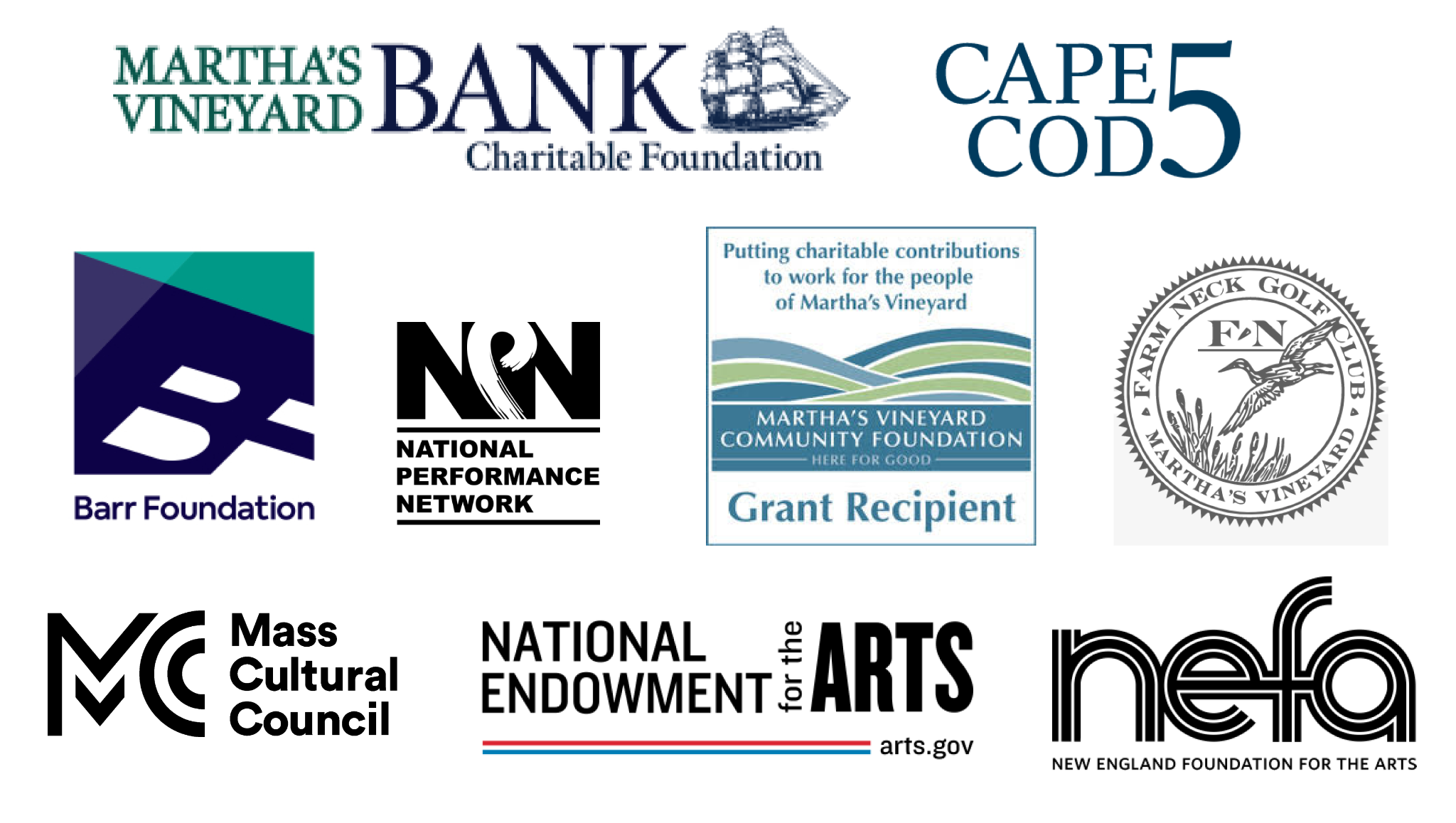 ####The Yard is a creation and performance platform for artists from around the globe, and we offer exhilarating, wide-ranging, and educational arts experiences through performances, residencies, and community activities. We present performances by international, national, and local artists; provide paid residencies for artists; offer inter-generational engagement programs and classes for our island community; and bring dance and creativity-centered education programs into schools. Our community programs run year-round and can be found on The Yard’s campus and in partner locations across the island of Martha’s Vineyard. Please visit www.dancetheyard.org for more information.		SEED. GROW. REAP. REPEAT: THE NATURE OF THE YARD.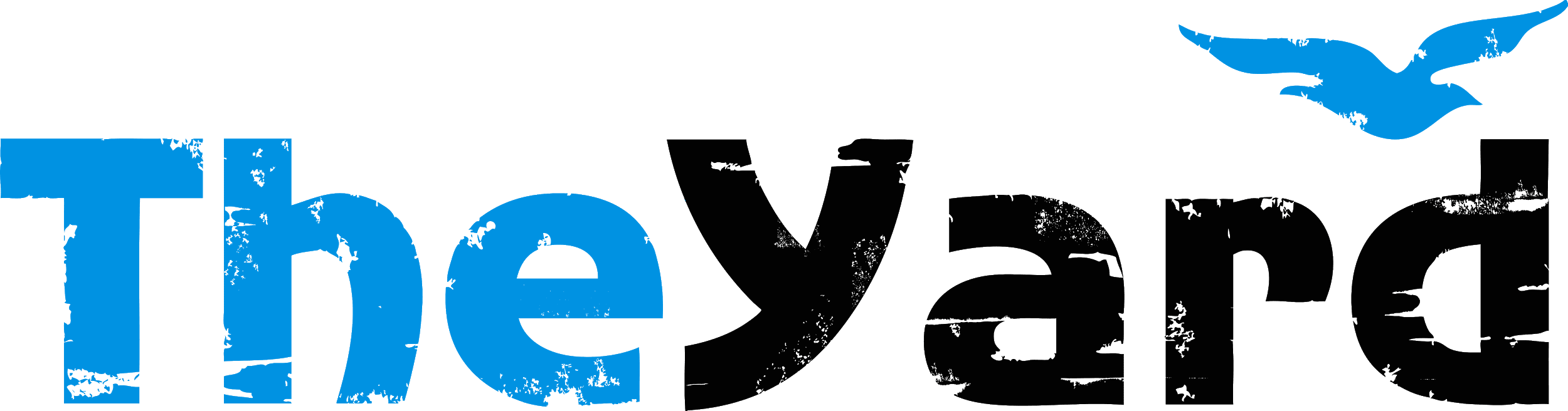 